Бердянський державний педагогічний університетФакультет психолого-педагогічної освіти та мистецтв Кафедра теорії та методики навчання мистецьких дисциплін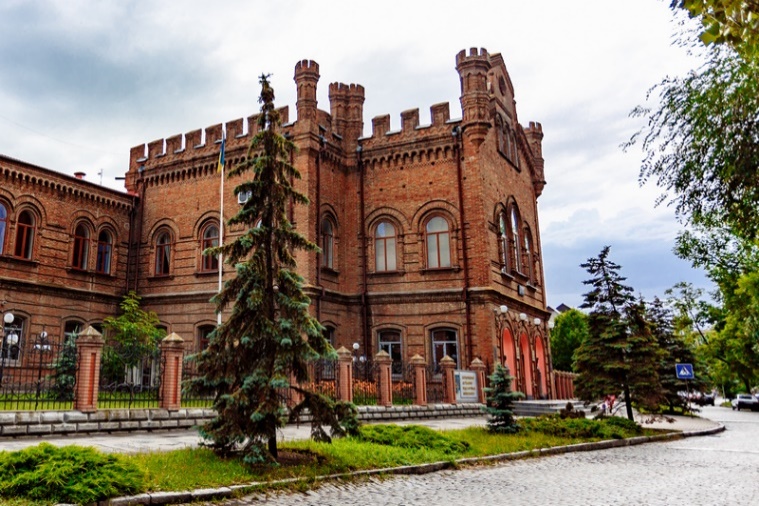 ПРОГРАМАНАУКОВО-МЕТОДИЧНОГО СЕМІНАРУ«Проблеми впровадження інноваційних підходів в освітній процес мистецької галузі»для вчителів музичного мистецтва закладів загальної середньої освіти, викладачів закладів позашкільної освіти26-27 вересня 2020 рокуБердянськ - 2020ПРОГРАМА СЕМІНАРУ І день ІІ деньУчасники семінару отримають сертифікат Контактна інформаціяАдреса проведення семінару:Запорізька обл., м. Бердянськ, вул. Пушкіна, 2, 5в корпус Бердянського державного педагогічного університету (актова зала 5в 20).За довідками з питань, що можуть виникати в учасників, просимо звертатись за телефоном: (066)5874602 – Анетта ОМЕЛЬЧЕНКО.E-mail: kafedra.musik@gmail.comРЕКВІЗИТИ ДЛЯ ОПЛАТИ ЗА ОСВІТНІ ПОСЛУГИр/р UA798201720313261001201010702в ДКСУ м. КиївМФО 820172Отримувач БДПУКод 02125220Призначення: Оплата (ПІБ учасника) за участь у семінарі.УЧАСТЬ У НАУКОВО-МЕТОДИЧНОМУ СЕМІНАРІ – 250 ГРН.9:00-9:30Реєстрація учасників семінару9:30-10:00Пленарне засідання Вітальне слово до учасників семінару Декан факультету психолого-педагогічної освіти та мистецтв, докторка педагогічних наук, професорка Людмила КОВАЛЬ.Завідувачка кафедри теорії та методики навчання мистецьких дисциплін, кандидатка педагогічних наук, доцентка Олена МАРТИНЕНКО. 10:00-12:30Секційне засідання:1. Методичні аспекти викладання інтегрованого курсу «Мистецтво» в 3-му класі ЗЗСО (презентація підручника «Мистецтво. 3 клас» для ЗЗСО Олени КАЛІНІЧЕНКО, Людмили АРИСТОВОЇ.    Докторка філософії в галузі освіти, доцентка               кафедри музичного мистецтва Миколаївського національного університету імені В.О. Сухомлинського Людмила АРИСТОВА.2. Застосування інтерактивних технологій в мистецькій освіті.К.п.н., доцентка кафедри теорії та методики навчання мистецьких дисциплін Анетта ОМЕЛЬЧЕНКО.3. Використання методу творчих завдань на уроках інтегрованого курсу «Мистецтво» у початковій школі в рамках нового Державного стандарту початкової освіти.К.п.н., доцентка кафедри теорії та методики навчання мистецьких дисциплін Вікторія ГРИГОР’ЄВА. 4. Лінгвізація як інноваційний метод засвоєння учнями понятійної системи на уроках музичного мистецтва.К.п.н., доцентка кафедри теорії та методики навчання мистецьких дисциплін Віра БУРНАЗОВА.5. Комплексна взаємодія мистецтв як фактор удосконалення фахової підготовки вчителя музичного мистецтва.К.п.н., доцентка кафедри теорії та методики навчання мистецьких дисциплін Олена БУЗОВА.6. Використання казкотерапії  в освітньому процесі початкової школи.К.п.н., доцентка кафедри теорії та методики навчання мистецьких дисциплін Світлана СЕРГІЄНКО.7. Теоретико-методичні аспекти організації шкільного інструментального ансамблю.К.п.н., доцент кафедри теорії та методики навчання мистецьких дисциплін Павло КОСЕНКО.12:30-13:30Брейк-кава13:30-14:30Лекція-концерт «Зустріч з танцем».14:30-15:30«Паралелі мрії. Експеримент». Творча зустріч із композиторкою Юлією МАХОТІНОЮ.10:00-12:00Секційне засідання: Майстер-класи викладачів:1. Майстер-клас "Робота над подоланням технічних труднощів в учнів-піаністів під час вивчення творів крупної форми на прикладі фортепіанних сонат Л.Бетховена".Викладач вищої категорії Бердянської дитячої музичної школи Майя ФІЛОН.2. Майстер-клас «Типи і види розспівування».К.п.н., доцентка кафедри теорії та методики навчання мистецьких дисциплін Олена БУЗОВА.3. Презентація збірки «Розспівки-вправи «Співаємо весело».Викладачка вищої категорії КЗ «Нестерянська ДМШ» Оріхівської міської ради Лілія УРСОЛОВА.4. Майстер-клас «Робота над постановкою голосу». Керівниця фольклорної студії «Світанок» МПК імені Т.Г. Шевченка Тетяна ПЕТРЕНКО.5.Методичний практикум «Робота над мішаними розмірами у класі «Диригування та читання хорових партитур» у закладах фахової передвищої освіти мистецького напрямку».Викладачка КЗ «Мелітопольський фаховий коледж культури і мистецтв» Запорізької обласної ради Аліна ЮДІНА.6. Методичний практикум «Поточний контроль на заняттях теорії музики як форма узагальнення знань студентів».Викладачка-методистка КЗ «Мелітопольський фаховий коледж культури і мистецтв» Запорізької обласної ради Юніта ЮДІНА.12:00-13:00Виступ народного ансамблю народної пісні «Золотий гомін». Художня керівниця ансамблю – Олена БУЗОВА.13:00-13:30Круглий стіл (підведення підсумків роботи семінару).  Вручення сертифікатів. 